 2024 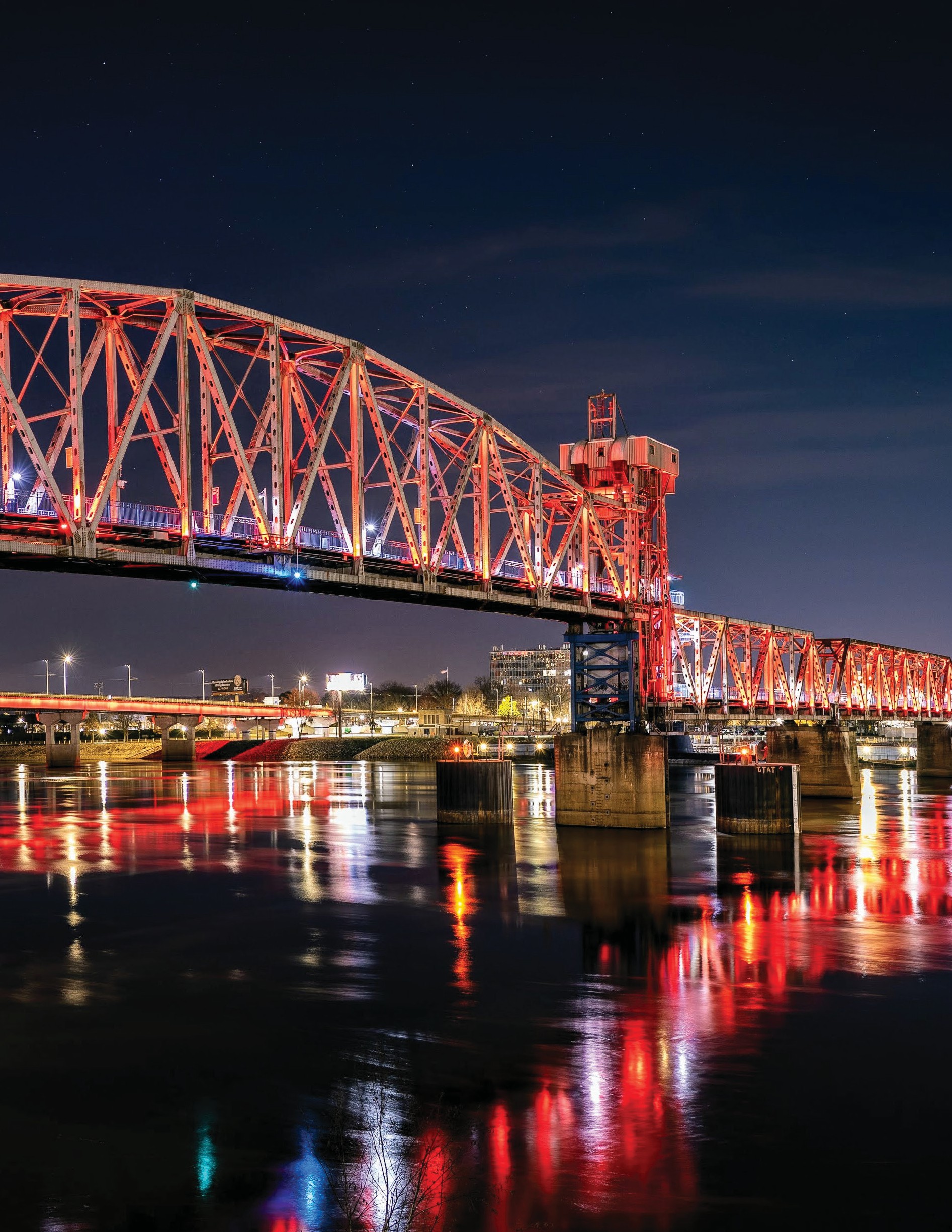 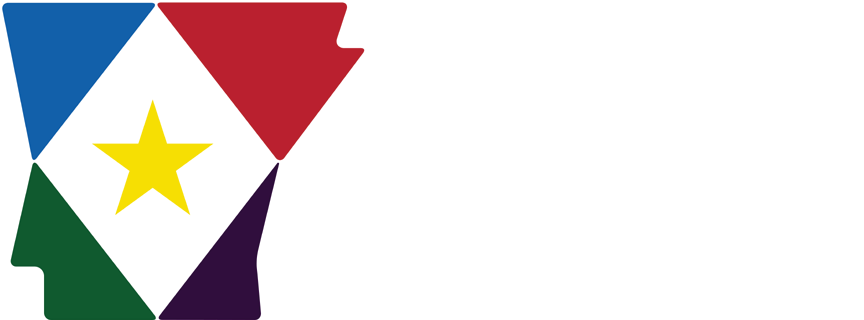  ARKANSAS  LABOR  MARKET  REPORT  FEBRUARYWWW.DISCOVER.ARKANSAS.GOVTable of Contents	Technical Notes 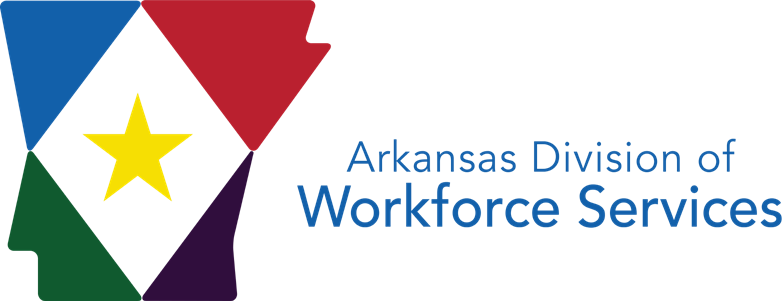 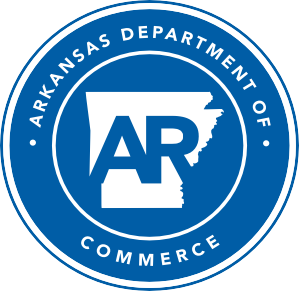 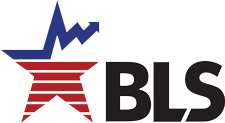 The Arkansas Labor Market is prepared monthly in conjunction with the U.S. Depart- ment of Labor, Bu- reau of Labor Statis- tics (BLS). The current month’s estimates are preliminary, while pre- vious month’s data is subject to revision.Estimates of nonfarm payroll jobs show the number of jobs by industry and reflect employment by place of work. Hours and earnings estimates are based on payroll and worker-hour data col- lected for production workers in manufactur- ing industries.Industries are classi- fied according to the North American In- dustry Classification System (NAICS). All estimates are based on a first quarter 2023 benchmark.Explanation of Terms and ConceptsMonthly Business Survey of EmployersA monthly sample sur- vey designed to pro- vide industry infor- mation on nonfarm payroll jobs. Data are compiled each month from mail surveys and telephone interviews conducted by the Bu- reau of Labor Statistics in cooperation with Department of Work- force Services. The data are based on establish- ment records and in- clude all workers, full- or part-time, who re- ceived pay during the payroll period which includes the 12th of the month. Approximately5,000 Arkansas busi- ness establishments are surveyed.Metropolitan  Statistical AreasA term applied by theU.S. Office of Manage- ment and Budget to counties that have one or more central cities and that meet specified criteria of population density, commuting patterns and social and economic integration.Current Population Survey (CPS)A monthly sample sur- vey of the population 16 years of age and over, designed to pro- vide data on the labor force, the employed and the unemployed. The survey is conduct- ed each month by the Bureau of the Census for BLS. The informa- tion is collected by trained interviewers from a sample of about 60,000 households. The data collected are based on the activity reported for the cal- endar week including the 12th of the month. Approximately 1,000 Arkansas households are represented in the sample survey.Civilian Labor ForceThe sum of all em- ployed and unem- ployed persons 16 years of age or older. Members of the Armed Forces are excluded.EmploymentAn estimate of the number of persons who worked any timefor pay or profit or worked 15 hours or more as unpaid work- ers in a family business during the calendar week which includes the 12th of the month. Also included are those who, although not working, had some job attachment and were not looking for work, and persons involved in labor management disputes.UnemploymentAn estimate of the number of persons who did not have a job, but were available for work and actively seek- ing work during the calendar week which includes the 12th of the month.Unemployment  RateThe number of unem- ployed as a percentage of the civilian labor force. Unemployment rates are calculated from unrounded data.Seasonal  AdjustmentA statistical technique applied to monthly data to eliminate changes that normally occur during the year due to seasonal events such as weather, ma- jor holidays, schedule shifts, harvest times, and the opening/clos- ing of schools.www.discover.arkansas.gov Februar y Spotlight Alternative Measures of Labor UnderutilizationIn addition to the unemployment rate, the Bureau of Labor Statistics (BLS) also calculates five additional es- timates based on various definitions of ‘unemployment’. These are known as Alternative Measures of Labor Underutilization and are referred to as U1-U6, with U-3 as the official unemployment rate. These measures are calculated using data from the Current Population Survey (CPS), a monthly survey conducted by the U.S. Census Bureau. Approximately 1,000 Arkansas households are in the survey each month.Alternative Measures of Labor Underutilization are available at the statewide level and are produced quarterly. Estimates are calculated using a four quar- ter moving average. The most recent data availableis the 2023 Annual Average.The following definitions are used to calculate eachmeasure of Labor Underutilization:Measure: Persons unemployed for 15 weeks or longer, as a percent of the civilian labor force.Measure: Job losers and persons who completed temporary jobs, as a percent of the civilian labor force. U-3 Measure: Total number of unemployed persons, as a percent of the civilian labor force (this is the definition used for the official unemployment rate).Measure: Total number of unemployed and discouraged workers, as a percent of the civilian labor force plus discouraged workers.Measure: Total number of unemployed, discouraged workers, and all other marginally attached workers, as a percent of the civilian labor force plus marginally attached workers.Measure: Total number of unemployed, discouraged workers, marginally attached workers, and those em- ployed part-time for economic reasons (not by choice), as a percent of the civilian labor force plus marginally attached workers.Alternative Measures of Labor UnderutilizationState of ArkansasThree-Year Comparison of Annual Averages8.0%7.0%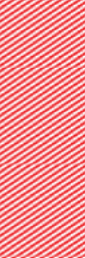 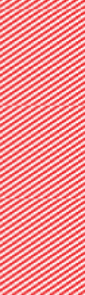 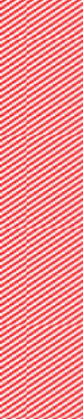 6.0%5.0%4.0%3.0%2.0%1.0%0.0%U-4	U-5	U-6 2021 AA	 2022 AA	 2023 AA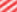 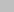 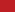 State of Arkansas Civilian Labor Force SummaryThe Arkansas Division of Workforce Services, in conjunction with the Bureau of Labor Statistics, an- nounced Arkansas’ seasonally adjusted unemployment rate decreased one-tenth of a percentage point, from 3.7% in January to 3.6% in February. At 3.9%, the United States’ jobless rate increased two-tenths of a percentage point between January and February.The civilian labor force in Arkansas declined by 260 in February. The number of unemployed in the State decreased by 1,365, while 1,105 more Arkansans are employed compared to January. The labor force participation rate declined one-tenth of a percentage point to 57.4%.Compared to February 2023, there are 6,481 additional employed Arkansans. There are now 9,746 more unemployed Arkansans actively looking for work and the unemployment rate is up seven-tenths of a percentage point. The labor force participation rate is the same as last February.Civilian Labor Force EstimatesUnemployment Rates (United States vs Arkansas)February 2021 - February 2024 (Seasonally Adjusted)7.0%6.0%5.0%4.0%3.0%2.0%1.0%0.0%Feb '21	Aug '21	Feb '22	Aug '22	Feb '23	Aug '23	Feb '24Arkansas	United StatesState of Arkansas Nonfarm Payroll JobsNot Seasonally Adjusted(In Thousands)State of Arkansas Nonfarm Payroll JobsMonthly Job Gains/Losses by Major Industry SectorJanuary 2024 - February 2024 (Not Seasonally Adjusted)Annual Job Gains/Losses by Major Industry SectorFebruary 2023 - February 2024 (Not Seasonally Adjusted)State of Arkansas Production Workers- Hours and EarningsManufacturingDurable Goods and Nondurable Goods ManufacturingAverage Hourly Earnings - Durable Goods Manufacturing (Production Workers)February 2021 - February 2024$25.00$24.00$23.00$22.00$21.00$20.00$19.00Feb '21	Aug '21	Feb '22	Aug '22	Feb '23	Aug '23	Feb '24Metropolitan Statistical Areas Little Rock-North Little Rock-Conway MSAThe Little Rock-North Little Rock-Conway MSA = Faulkner, Grant, Lonoke, Perry, Pulaski, & Saline counties.Civilian Labor Force Estimates (Not Seasonally Adjusted)Nonfarm Payroll Jobs (Not Seasonally Adjusted)(In Thousands)UnemploymentFebruary 2021 - February 202420,000 	Jobs in Private Education & Health ServicesFebruary: 2014 - 202470,000 	18,00065,00016,00060,00014,00055,00050,00012,00045,00010,00040,0008,000 	35,0006,000 	Feb '21	Aug '21	Feb '22	Aug '22	Feb '23	Aug '23	Feb '2430,000'14	'15	'16	'17	'18	'19	'20	'21	'22	'23	'24Metropolitan Statistical Areas Fayetteville-Springdale-Rogers MSAThe Fayetteville-Springdale-Rogers MSA = Benton, Madison, & Washington counties in Arkansas and McDonald county in Missouri.Civilian Labor Force Estimates (Not Seasonally Adjusted)Nonfarm Payroll Jobs (Not Seasonally Adjusted)(In Thousands)EmploymentFebruary: 2004 - 2024330,000 	Nonfarm Payroll JobsFebruary 2021 - February 2024320,000 	310,000 	310,000290,000300,000270,000250,000	290,000230,000280,000210,000270,000190,000260,000170,000150,000'04	'06	'08	'10	'12	'14	'16	'18	'20	'22	'24250,000Feb '21	Aug '21	Feb '22	Aug '22	Feb '23	Aug '23	Feb '24Metropolitan Statistical Areas Fort Smith MSAThe Fort Smith MSA = Crawford & Sebastian counties in Arkansas & LeFlore & Sequoyah counties in Oklahoma.Civilian Labor Force Estimates (Not Seasonally Adjusted)Nonfarm Payroll Jobs (Not Seasonally Adjusted)(In Thousands)Over-the-Year Job Change by Industry SectorFebruary 2023 vs February 2024Private Ed & Health1,000Mining-Logging-ConstructProfessional & BusinessOther ServicesManufacturingLeisure & HospitalityGovernmentTrade-Transport-UtilitiesInformationFinancial Activities-100-200	0	200	400	600	800	1,000	1,200Metropolitan Statistical Areas Hot Springs MSAThe Hot Springs MSA = Garland County.Civilian Labor Force Estimates (Not Seasonally Adjusted)Nonfarm Payroll Jobs (Not Seasonally Adjusted)(In Thousands)8.0%Unemployment RatesFebruary 2021 - February 20247.0%6.0%5.0%4.0%3.0%2.0%1.0%0.0%Feb '21	Aug '21	Feb '22	Aug '22	Feb '23	Aug '23	Feb '24Metropolitan Statistical Areas Jonesboro MSAThe Jonesboro MSA = Craighead & Poinsett counties.Civilian Labor Force Estimates (Not Seasonally Adjusted)Nonfarm Payroll Jobs (Not Seasonally Adjusted)(In Thousands)70,000Nonfarm Payroll JobsFebruary: 2004 - 202465,00060,00055,00050,00045,00040,00035,00030,000'04	'05	'06	'07	'08	'09	'10	'11	'12	'13	'14	'15	'16	'17	'18	'19	'20	'21	'22	'23	'24Metropolitan Statistical Areas Pine Bluff MSAThe Pine Bluff MSA = Cleveland, Jefferson, & Lincoln counties.Civilian Labor Force Estimates (Not Seasonally Adjusted)Nonfarm Payroll Jobs (Not Seasonally Adjusted)(In Thousands)35,000EmploymentFebruary: 2014 - 202434,00033,00032,00031,00030,00029,00028,00027,00026,0002014	2015	2016	2017	2018	2019	2020	2021	2022	2023	2024Metropolitan Statistical Areas Out-of-State MSACivilian Labor Force Estimates (Not Seasonally Adjusted) Memphis, TN-MS-AR MSAThe Memphis, TN-MS-AR MSA = Fayette, Shelby, & Tipton counties in Tennessee; Benton, Desoto, Marshall, Tate, & Tunica counties in Mississippi; & Crittenden County in Arkansas.Texarkana MSAThe Texarkana MSA= Bowie County in Texas & Little River & Miller counties in Arkansas.Memphis MSA - EmploymentFebruary 2021 - February 2024615,000 	Texarkana MSA - Unemployment RatesFebruary: 2014 - 20248.0% 	610,0007.0%605,0006.0%600,000595,000	5.0%590,0004.0%585,000 	3.0%580,000575,000 	Feb '21	Aug '21	Feb '22	Aug '22	Feb '23	Aug '23	Feb '242.0%'14	'15	'16	'17	'18	'19	'20	'21	'22	'23	'24Micropolitan Statistical Areas Civilian Labor Force EstimatesArkadelphia Micro = Clark County Batesville Micro = Independence County Blytheville Micro = Mississippi CountyCamden Micro = Calhoun & Ouachita counties El Dorado Micro = Union CountyForrest City Micro = St. Francis County Harrison Micro = Boone & Newton counties Helena-West Helena Micro = Phillips County Hope Micro = Hempstead & Nevada counties Magnolia Micro = Columbia CountyCity Labor Force StatisticsMalvern Micro = Hot Spring County Mountain Home Micro = Baxter County Paragould Micro = Greene County Russellville Micro = Pope & Yell counties Searcy Micro = White CountyCounty Labor Force Statistics Civilian Labor Force EstimatesNot Seasonally Adjusted(continued on Page 16)County Labor Force Statistics Civilian Labor Force Estimates(continued from Page 15)County Labor Force SummaryBetween January and February, unemployment rates declined in 74 of Arkansas’ 75 counties. One county- Polk County- posted a jobless rate increase over-the-month. Rates ranged from a low of 2.4% in Washington County to a high of 6.4% in Phillips County.In February, eight counties in Arkansas reported an unemployment rate at or below 3%. That is up from two counties at or below three percent last month. No county posted a jobless rate above 7%, down from two counties above seven percent in January.Compared to February 2023, jobless rates are up in 54 Arkansas counties. Rates were down in 11 counties while rates in ten counties remained stable. Johnson County posted the largest rate increase, up one and five-tenths of a percentage point over-the-year. The greatest decline was in Phillips County, down one and one-tenth of a percentage point compared to February 2023.County Unemployment Rates 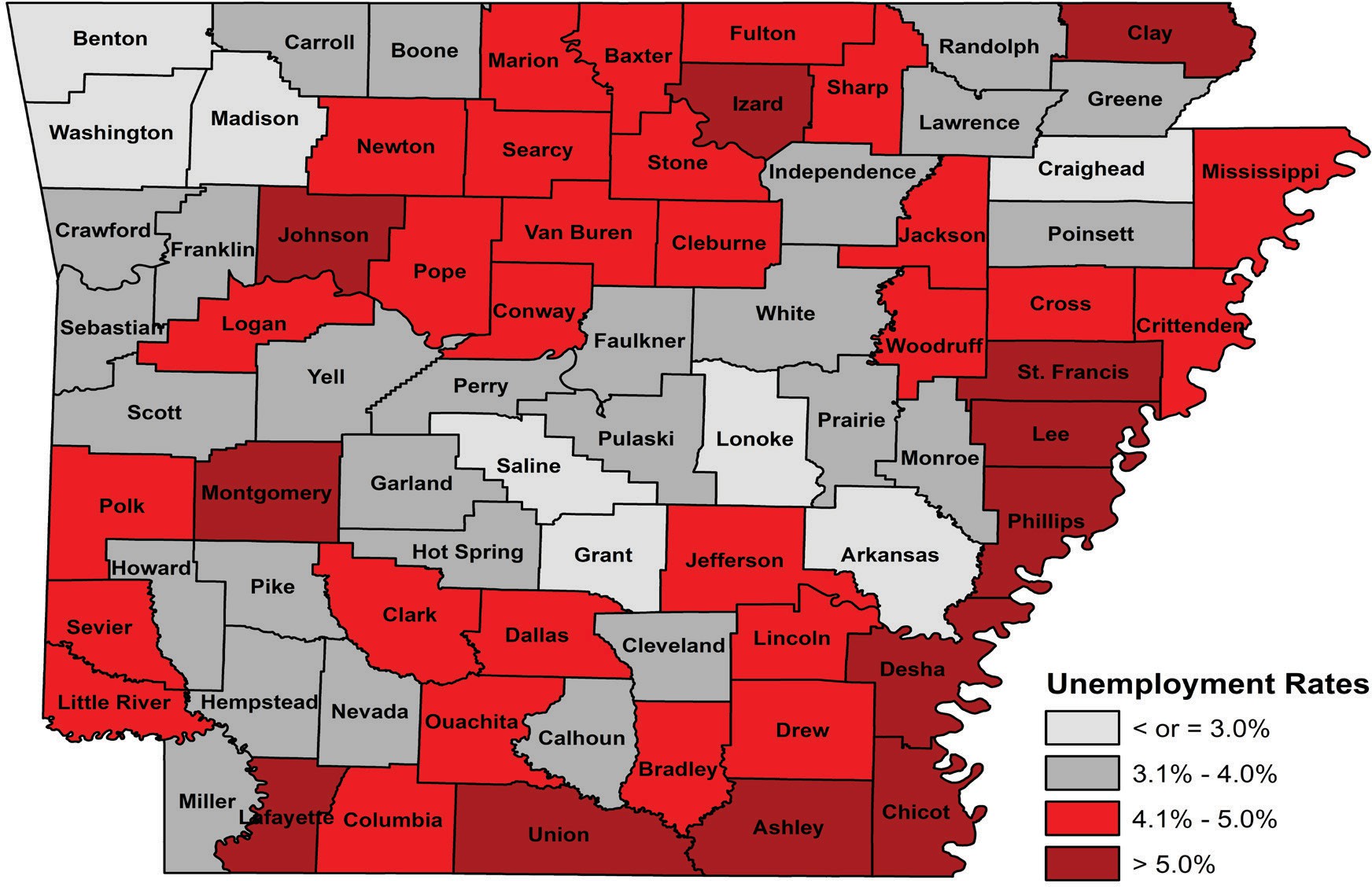 Ranked by Unemployment RatesFebruary 2024 (Not Seasonally Adjusted)Local Workforce Development Areas Civilian Labor Force Estimates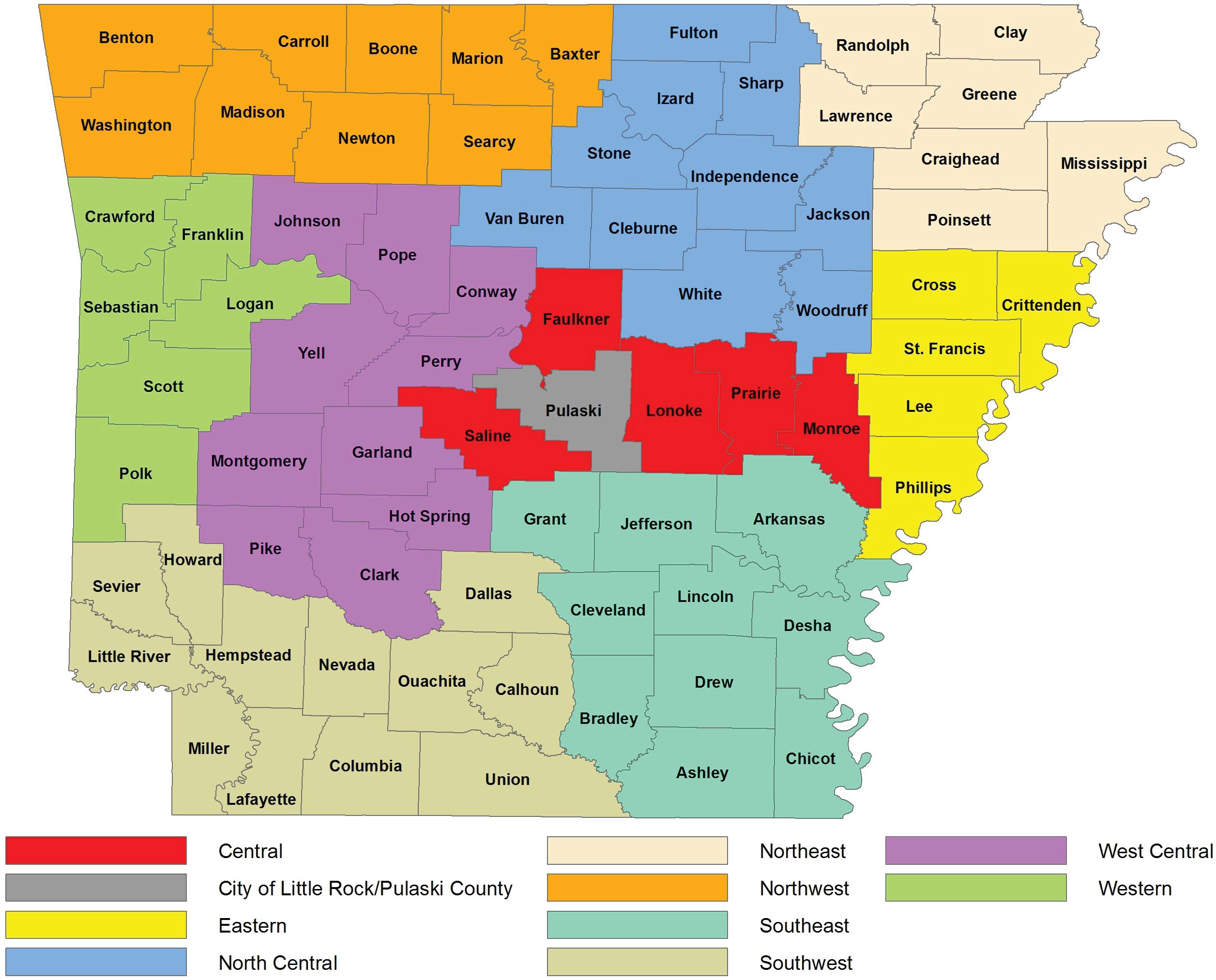 Feb 24Jan 24Feb 23Feb 24Jan 24Feb 23Civilian Labor Force1,385,1071,385,3671,368,880Civilian Labor Force1,379,0441,365,5221,364,095(NAICS)Feb 24Jan 24Feb 23OTMOTYTotal Nonfarm1355.11347.11341.78.013.4Goods Producing231.1231.6228.7-0.52.4Mining, Logging, & Construction72.071.565.30.56.7Mining & Logging5.25.15.20.10.0Construction66.866.460.10.46.7Specialty Trade Contractors42.342.037.80.34.5Manufacturing159.1160.1163.4-1.0-4.3Durable Goods76.476.379.70.1-3.3Nondurable Goods82.783.883.7-1.1-1.0Service Providing1124.01115.51113.08.511.0Trade, Transportation & Utilities266.5268.5265.3-2.01.2Wholesale Trade51.152.252.0-1.1-0.9Retail Trade143.4144.4140.6-1.02.8Transport, Warehousing & Utilities72.071.972.70.1-0.7Information12.212.513.0-0.3-0.8Financial Activities70.370.370.10.00.2Finance & Insurance55.255.355.2-0.10.0Real Estate & Rental & Leasing15.115.014.90.10.2Professional & Business Services156.7154.2157.02.5-0.3Professional, Scientific & Technical50.050.450.5-0.4-0.5Management of Companies38.137.637.40.50.7Administrative & Support Services68.666.269.12.4-0.5Private Education & Health Services213.2210.4205.42.87.8Private Educational Services19.919.019.10.90.8Health Care & Social Assistance193.3191.4186.31.97.0Ambulatory Health Care67.366.564.40.82.9Social Assistance39.739.538.50.21.2Leisure & Hospitality122.8120.5123.02.3-0.2Arts, Entertainment & Recreation12.612.412.20.20.4Accommodation & Food Services110.2108.1110.82.1-0.6Accommodation Services10.910.611.10.3-0.2Food Services99.397.599.71.8-0.4Other Services67.566.767.00.80.5Government214.8212.4212.22.42.6Federal Government21.821.820.90.00.9State Government77.875.777.92.1-0.1State Gov, Educational Services31.729.631.72.10.0State Gov, Excluding Education46.146.146.20.0-0.1Local Government115.2114.9113.40.31.8Local Gov, Educational Services71.270.970.20.31.0Local Gov, Excluding Education44.044.043.20.00.8-1,000-300-1,000-1,000Feb 24Jan 24Feb 23OTMOTYCivilian Labor Force369,912366,626362,0453,2867,867Employment357,886353,396350,9974,4906,889Unemployment12,02613,23011,048-1,204978Unemployment Rate3.3%3.6%3.1%-0.3%0.2%NAICS	Feb 24Jan 24Feb 23OTMOTYTotal Nonfarm	392.4391.2386.01.26.4Goods Producing	41.841.840.20.01.6Mining, Logging & Construction	21.821.620.20.21.6Manufacturing	20.020.220.0-0.20.0Service Providing	350.6349.4345.81.24.8Trade, Transportation & Utilities	77.778.277.3-0.50.4Wholesale Trade	17.617.717.7-0.1-0.1Retail Trade	38.438.938.0-0.50.4Trans., Warehousing & Utilities	21.721.621.60.10.1Information	5.35.35.80.0-0.5Financial Activities	27.927.928.10.0-0.2Professional & Business Services	49.348.948.80.40.5Private Education & Health Services	65.765.662.90.12.8Leisure & Hospitality	33.232.934.00.3-0.8Other Services	19.719.419.20.30.5Government	71.871.269.70.62.1Federal Government	10.810.710.20.10.6State Government	34.233.734.10.50.1Local Government	26.826.825.40.01.4Feb 24Jan 24Feb 23OTMOTYCivilian Labor Force314,284308,247307,1336,0377,151Employment306,100299,452299,8366,6486,264Unemployment8,1848,7957,297-611887Unemployment Rate2.6%2.9%2.4%-0.3%0.2%NAICS	Feb 24Jan 24Feb 23OTMOTYTotal Nonfarm	309.7305.2303.54.56.2Goods Producing	47.747.546.10.21.6Mining, Logging & Construction	17.317.115.80.21.5Manufacturing	30.430.430.30.00.1Service Providing	262.0257.7257.44.34.6Trade, Transportation & Utilities	62.463.262.3-0.80.1Wholesale Trade	14.014.113.9-0.10.1Retail Trade	29.429.728.5-0.30.9Trans., Warehousing & Utilities	19.019.419.9-0.4-0.9Information	2.32.32.40.0-0.1Financial Activities	12.512.512.40.00.1Professional & Business Services	59.358.359.61.0-0.3Private Education & Health Services	37.236.735.10.52.1Leisure & Hospitality	29.929.129.70.80.2Other Services	13.813.513.50.30.3Government	44.642.142.42.52.2Federal Government	3.33.33.10.00.2State Government	20.918.519.52.41.4Local Government	20.420.319.80.10.6Feb 24Jan 24Feb 23OTMOTYCivilian Labor Force120,928119,908117,7471,0203,181Employment116,165114,828113,8431,3372,322Unemployment4,7635,0803,904-317859Unemployment Rate3.9%4.2%3.3%-0.3%0.6%NAICS	Feb 24Jan 24Feb 23OTMOTYTotal Nonfarm	117.0116.2114.70.82.3Goods Producing	25.025.124.3-0.10.7Mining, Logging & Construction	6.16.05.50.10.6Manufacturing	18.919.118.8-0.20.1Service Providing	92.091.190.40.91.6Trade, Transportation & Utilities	24.024.224.0-0.20.0Wholesale Trade	4.54.64.5-0.10.0Retail Trade	13.013.112.8-0.10.2Trans., Warehousing & Utilities	6.56.56.70.0-0.2Information	1.41.41.40.00.0Financial Activities	4.84.84.90.0-0.1Professional & Business Services	12.011.711.60.30.4Private Education & Health Services	19.119.018.10.11.0Leisure & Hospitality	9.79.69.60.10.1Other Services	4.03.93.80.10.2Government	17.016.517.00.50.0Federal Government	1.41.41.30.00.1State Government	2.31.92.40.4-0.1Local Government	13.313.213.30.10.0Feb 24Jan 24Feb 23OTMOTYCivilian Labor Force41,18940,94841,1812418Employment39,61839,17039,59944819Unemployment1,5711,7781,582-207-11Unemployment Rate3.8%4.3%3.8%-0.5%0.0%Feb 24Jan 24Feb 23OTMOTY40.840.640.80.20.04.24.34.4-0.1-0.236.636.336.40.30.24.64.54.40.10.2Feb 24Jan 24Feb 23OTMOTYCivilian Labor Force66,83866,48766,632351206Employment64,75364,19764,787556-34Unemployment2,0852,2901,845-205240Unemployment Rate3.1%3.4%2.8%-0.3%0.3%Feb 24Jan 24Feb 23OTMOTY63.663.663.60.00.011.111.211.8-0.1-0.752.552.451.80.10.79.19.08.90.10.2Feb 24Jan 24Feb 23OTMOTYCivilian Labor Force31,59331,41531,984178-391Employment30,12629,81330,510313-384Unemployment1,4671,6021,474-135-7Unemployment Rate4.6%5.1%4.6%-0.5%0.0%Feb 24Jan 24Feb 23OTMOTY31.031.031.40.0-0.45.25.35.5-0.1-0.325.825.725.90.1-0.18.58.48.70.1-0.2Feb 24Jan 24Feb 23OTMOTYCivilian Labor Force619,653614,328623,9875,325-4,334Employment598,182587,950598,15710,23225Unemployment21,47126,37825,830-4,907-4,359Unemployment Rate3.5%4.3%4.1%-0.8%-0.6%Feb 24Jan 24Feb 23OTMOTYCivilian Labor Force62,54061,91062,172630368Employment59,78559,24159,395544390Unemployment2,7552,6692,77786-22Unemployment Rate4.4%4.3%4.5%0.1%-0.1%Not Seasonally AdjustedFebruary 2024		January 2024		February 2023 Micro Area	CLF	Emp Unemp Rate	CLF		Emp Unemp Rate	CLF		Emp Unemp RateNot Seasonally AdjustedFebruary 2024		January 2024		February 2023 Micro Area	CLF	Emp Unemp Rate	CLF		Emp Unemp Rate	CLF		Emp Unemp RateNot Seasonally AdjustedFebruary 2024		January 2024		February 2023 Micro Area	CLF	Emp Unemp Rate	CLF		Emp Unemp Rate	CLF		Emp Unemp RateNot Seasonally AdjustedFebruary 2024		January 2024		February 2023 Micro Area	CLF	Emp Unemp Rate	CLF		Emp Unemp Rate	CLF		Emp Unemp RateNot Seasonally AdjustedFebruary 2024		January 2024		February 2023 Micro Area	CLF	Emp Unemp Rate	CLF		Emp Unemp Rate	CLF		Emp Unemp RateNot Seasonally AdjustedFebruary 2024		January 2024		February 2023 Micro Area	CLF	Emp Unemp Rate	CLF		Emp Unemp Rate	CLF		Emp Unemp RateNot Seasonally AdjustedFebruary 2024		January 2024		February 2023 Micro Area	CLF	Emp Unemp Rate	CLF		Emp Unemp Rate	CLF		Emp Unemp RateNot Seasonally AdjustedFebruary 2024		January 2024		February 2023 Micro Area	CLF	Emp Unemp Rate	CLF		Emp Unemp Rate	CLF		Emp Unemp RateNot Seasonally AdjustedFebruary 2024		January 2024		February 2023 Micro Area	CLF	Emp Unemp Rate	CLF		Emp Unemp Rate	CLF		Emp Unemp RateNot Seasonally AdjustedFebruary 2024		January 2024		February 2023 Micro Area	CLF	Emp Unemp Rate	CLF		Emp Unemp Rate	CLF		Emp Unemp RateNot Seasonally AdjustedFebruary 2024		January 2024		February 2023 Micro Area	CLF	Emp Unemp Rate	CLF		Emp Unemp Rate	CLF		Emp Unemp RateNot Seasonally AdjustedFebruary 2024		January 2024		February 2023 Micro Area	CLF	Emp Unemp Rate	CLF		Emp Unemp Rate	CLF		Emp Unemp RateNot Seasonally AdjustedFebruary 2024		January 2024		February 2023 Micro Area	CLF	Emp Unemp Rate	CLF		Emp Unemp Rate	CLF		Emp Unemp RateArkadelphia Micro8,4168,0173994.78,2457,8044415.38,4668,0903764.4Batesville Micro16,72516,1915343.216,64316,0475963.616,75216,2065463.3Blytheville Micro16,82316,0058184.916,72815,8259035.416,37815,6277514.6Camden Micro12,02811,5414874.011,94911,4305194.311,92011,4514693.9El Dorado Micro14,70013,9567445.114,63113,8168155.614,73314,0646694.5Forrest City Micro7,3566,9534035.57,3206,8944265.87,3776,9933845.2Harrison Micro19,12018,4137073.718,95018,1717794.118,92118,2986233.3Helena-West Helena Micro5,0664,7403266.45,0654,7093567.05,3314,9294027.5Hope Micro12,25611,8064503.712,18911,7024874.012,57812,1674113.3Magnolia Micro8,8358,4703654.18,7628,3683944.58,7678,3863814.3Malvern Micro13,57313,0525213.813,46212,8645984.413,59413,1334613.4Mountain Home Micro16,72316,0436804.116,62815,8537754.716,61016,0066043.6Paragould Micro19,64618,8927543.819,47218,6628104.219,60518,9696363.2Russellville Micro36,24934,7961,4534.035,96934,2911,6784.736,51935,1781,3413.7Searcy Micro33,86832,5761,2923.833,55132,1941,3574.033,73632,5331,2033.6Bella Vista13,47813,0724063.013,27512,7824933.713,22812,7954333.3Benton18,38117,8864952.718,23017,6605703.117,96517,5284372.4Bentonville32,71631,9677492.332,09931,2578422.632,04931,2917582.4Blytheville5,6295,3572724.85,6245,2973275.85,4995,2312684.9Cabot12,33711,9993382.712,21711,8573602.912,13911,8193202.6Conway35,79234,6491,1433.235,39734,2211,1763.335,05934,0031,0563.0El Dorado6,3796,0063735.86,3545,9454096.46,3576,0523054.8Fayetteville53,47052,1171,3532.552,38150,9701,4112.752,28851,0291,2592.4Fort Smith39,05437,6871,3673.538,69137,1181,5734.138,12336,9271,1963.1Hot Springs15,29214,6616314.115,20914,4957144.715,28014,6546264.1Jacksonville12,02011,5424784.011,92911,3955344.511,76111,3084533.9Jonesboro40,30239,0791,2233.040,08138,7351,3463.440,17239,0471,1252.8Little Rock100,38496,8713,5133.599,50595,6353,8703.998,02794,9073,1203.2North Little Rock30,98229,7881,1943.930,71529,4081,3074.330,28529,1841,1013.6Paragould12,49012,0074833.912,38211,8605224.212,47912,0564233.4Pine Bluff14,83214,0397935.314,73013,8838475.814,98614,1808065.4Rogers40,24639,2181,0282.639,40538,3471,0582.739,27238,3888842.3Russellville13,04912,5714783.712,92012,3835374.213,13112,6794523.4Searcy10,1899,8373523.510,0859,7223633.610,1379,8243133.1Sherwood16,80216,2575453.216,64316,0495943.616,43415,9275073.1Springdale42,63641,6221,0142.441,77740,7061,0712.641,64840,7518972.2Texarkana, AR12,75912,2215384.212,62312,0665574.412,62712,1414863.8Van Buren10,42110,0513703.610,3009,9033973.910,1629,8702922.9West Memphis9,8549,3944604.79,7079,2114965.110,0059,5064995.0February 2024February 2024January 2024January 2024February 2023February 2023CountyCLFEmp UnempEmp UnempRateCLFEmp UnempEmp UnempRateCLFEmp UnempEmp UnempRateArkansas8,9458,6812643.08,9388,6373013.48,9548,6952592.9Ashley6,3495,9673826.06,3165,8954216.76,4076,0203876.0Baxter16,72316,0436804.116,62815,8537754.716,61016,0066043.6Benton156,604152,5144,0902.6153,599149,1264,4732.9153,024149,2853,7392.4Boone15,91915,3575623.515,77115,1486234.015,75215,2365163.3Bradley4,0173,8441734.34,0073,8052025.04,0223,8082145.3Calhoun2,3442,263813.52,3332,245883.82,3422,266763.2Carroll11,85911,3944653.911,79811,2765224.411,95911,5534063.4Chicot2,7652,5931726.22,7892,5822077.42,8392,6771625.7Clark8,4168,0173994.78,2457,8044415.38,4668,0903764.4Clay5,2524,9662865.45,2624,9413216.15,3705,1292414.5Cleburne8,8838,4913924.48,8218,3944274.88,8648,4733914.4Cleveland2,9812,8731083.62,9712,8481234.13,0492,9341153.8Columbia8,8358,4703654.18,7628,3683944.58,7678,3863814.3Conway8,2557,9163394.18,2257,8663594.48,2547,9333213.9Craighead57,03255,3371,6953.056,69954,8501,8493.356,81855,2911,5272.7Crawford26,67725,7249533.626,43125,3441,0874.126,07125,2618103.1Crittenden20,10819,2518574.319,82218,8769464.820,35019,4798714.3Cross6,7126,4372754.16,6906,3932974.46,7306,4822483.7Dallas2,6142,5081064.12,6222,4991234.72,6322,5171154.4Desha4,8474,5822655.54,8504,5572936.04,8014,5692324.8Drew7,2876,9523354.67,2486,8753735.17,5067,1823244.3Faulkner64,94262,9352,0073.164,32162,1592,1623.463,68761,7631,9243.0Franklin7,4297,1782513.47,3907,1102803.87,3557,1102453.3Fulton4,4814,2971844.14,5114,3012104.74,4964,3261703.8Garland41,18939,6181,5713.840,94839,1701,7784.341,18139,5991,5823.8Grant8,6438,3892542.98,5658,2852803.38,5008,2552452.9Greene19,64618,8927543.819,47218,6628104.219,60518,9696363.2Hempstead8,9488,6313173.58,8988,5573413.89,2058,9062993.2Hot Spring13,57313,0525213.813,46212,8645984.413,59413,1334613.4Howard5,1764,9981783.45,1314,9361953.85,1734,9981753.4Independence16,72516,1915343.216,64316,0475963.616,75216,2065463.3Izard4,3784,1552235.14,3544,1012535.84,4634,2492144.8Jackson5,2625,0032594.95,2714,9483236.15,3165,0362805.3Jefferson25,03123,8421,1894.824,87923,5771,3025.225,28424,0811,2034.8Johnson9,7929,2435495.69,7499,1665836.09,9739,5614124.1Lafayette2,1432,0281155.42,1322,0141185.52,2672,1481195.2Lawrence6,7516,4922593.86,7316,4432884.36,8236,6062173.2Lee2,4762,3461305.32,4852,3361496.02,5492,4111385.4Lincoln3,5813,4111704.73,5653,3881775.03,6513,4951564.3Little River5,1934,9672264.45,1414,8972444.75,1184,9251933.8Logan8,1627,8253374.18,1217,7403814.78,1757,8513244.0Lonoke35,03834,0141,0242.934,73933,6131,1263.234,44433,5069382.7Madison7,8857,6632222.87,7677,5232443.17,8287,6242042.6Marion5,8695,5802894.95,8805,5453355.76,1405,8842564.2Miller18,60017,8647364.018,42317,6387854.318,44417,7476973.8February 2024February 2024January 2024January 2024February 2023February 2023CountyCLFEmp UnempEmp UnempRateCLFEmp UnempEmp UnempRateCLFEmp UnempEmp UnempRateMississippi16,82316,0058184.916,72815,8259035.416,37815,6277514.6Monroe2,3722,277954.02,3642,265994.22,4492,3361134.6Montgomery2,8252,6781475.22,8382,6661726.12,7492,6051445.2Nevada3,3083,1751334.03,2913,1451464.43,3733,2611123.3Newton3,2013,0561454.53,1793,0231564.93,1693,0621073.4Ouachita9,6849,2784064.29,6169,1854314.59,5789,1853934.1Perry4,3164,1491673.94,2924,1031894.44,2444,0971473.5Phillips5,0664,7403266.45,0654,7093567.05,3314,9294027.5Pike3,9433,8011423.63,9543,7901644.13,9693,8321373.5Poinsett9,8069,4163904.09,7889,3474414.59,8149,4963183.2Polk7,6427,2823604.77,5587,2203384.57,8147,5252893.7Pope28,29627,1431,1534.128,06326,7361,3274.728,41327,3751,0383.7Prairie3,4383,3131253.63,4483,3111374.03,4643,3571073.1Pulaski195,175188,3426,8333.5193,461185,9387,5233.9190,649184,5226,1273.2Randolph7,0516,7792723.97,0176,6973204.67,1856,9012844.0St. Francis7,3566,9534035.57,3206,8944265.87,3776,9933845.2Saline61,79860,0571,7412.861,24859,2981,9503.260,52158,8541,6672.8Scott4,3634,2131503.44,3654,1911744.04,2854,1691162.7Searcy2,8122,6761364.82,7942,6451495.32,7322,5911415.2Sebastian56,30954,2902,0193.655,74853,4702,2784.154,88653,1951,6913.1Sevier5,4215,1922294.25,3675,1232444.55,3755,1742013.7Sharp5,9455,6922534.35,9445,6662784.75,8995,6662333.9Stone4,4224,2082144.84,4564,2012555.74,4304,2252054.6Union14,70013,9567445.114,63113,8168155.614,73314,0646694.5Van Buren5,8755,6192564.45,9055,5873185.45,9155,6562594.4Washington138,123134,8183,3052.4135,403131,8513,5522.6135,048132,0023,0462.3White33,86832,5761,2923.833,55132,1941,3574.033,73632,5331,2033.6Woodruff2,8202,6981224.32,8202,6871334.72,8552,7401154.0Yell7,9537,6533003.87,9067,5553514.48,1067,8033033.7